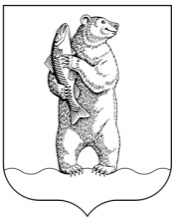 Муниципальное  бюджетное общеобразовательное учреждение «Средняя общеобразовательная школа № 1  города  Анадыря»ул. Отке, д. 25, Анадырь, Чукотский  автономный  округ, 689000,  тел.2-60-74, тел./факс  2-25-13, E –mail: sh1_anadyr@mail.ruл/счет  03074000280  в  УФК  МФ РФ по  Чукотскому  АО, БИК  047719001, ОКПО  34759802, ОГРН  1028700587563,ИНН  8709005638СПРАВКАпо итогам контролям  использования Имущества, переданного в безвозмездное пользование детям с ограниченными возможностями здоровья МБОУ «Средняя общеобразовательная школа №1 города Анадыря»  от  09.12.2013г.1. Сроки проверки: 25.11.2013г. – 06.12.2013г.2. Цели проверки: изучение уровня и качества использования компьютерной техники и комплектующих (далее – Имущество), обучающимися индивидуально на дому, в соответствии с договором о передаче компьютерной техники в безвозмездное  пользование детям с ограниченными возможностями  здоровья для обучения в дистанционном режиме. 3. Задачи: проверить комплектность переданного оборудования;провести технический осмотр;  определить уровень состояния Имущества на момент проверки;выявить случаи нецелевого использования Имущества:- посещение Интернет-ресурсов, не связанных с целями и задачами настоящего проекта; - загрузки, отправки, передачи или любого другого способа опубликования материалов, которые Пользователь не имеет права делать доступным по закону или согласно каким-либо контрактным отношениям; - загрузки, отправки, передачи или любого другого способа опубликования материалов, которые затрагивают какой-либо патент, торговую марку, коммерческую тайну, копирайт или прочие права собственности и/или авторские и смежные с ним права третьей стороны; - загрузки, отправки, передачи или любого другого способа опубликования не разрешенной специальным образом рекламной информации, спама и т.п.        4. оказать методическую помощи в организации работы;       5. обеспечить необходимую техническую поддержку. 4. Вид контроля: плановый5. Методы контроля: посещение на дому, технический осмотр оборудования, проверка  работоспособности,  собеседование с учащимися и родителями (законными представителями).6. Основания для проверки: план внутришкольного контроля МБОУ «Средняя общеобразовательная школа №1 города Анадыря» на 2013-2014 учебный год.        Проверка проведена комиссией, состав, которой утвержден приказом директора №203-о от 02.09.2013г. 7. Нормативно-правовое сопровождение: - Приказ МБОУ «СОШ №1 г. Анадыря» № 202-о от 02.09.13г. «О назначении ответственного за обучение детей-инвалидов»;- Приказ МБОУ «СОШ №1 г. Анадыря» № 201-о от 02.09.13г. «О назначении ответственных за обучение детей с ограниченными возможностями здоровья в 2013-2014 учебном году»;- Приказ МБОУ «СОШ №1 г. Анадыря» № 203-о от 02.09.13г. «О создании комиссии по контролю и проверке работы оборудования у обучающихся с использованием дистанционных технологий»;- Приказ МБОУ «СОШ №1 города Анадыря» № 235/1-о от 14 октября  2013г. «Об организации мероприятий внутришкольного контроля в 2013/2014 учебном году».          В соответствии с приказом № 278/2 от 25 ноября 2013 года в период с 25 ноября по 06 декабря 2013 года был проведен контроль за использованием дистанционного оборудования, полученного для обучения детей-инвалидов на дому. Кроме индивидуальных занятий с педагогом дети-инвалиды обучаются по всем предметам учебного цикла с помощью дистанционных образовательных технологий на базе Центра дистанционного обучения ГАОУ ЧИРО и ПК.                   Дистанционное обучение предназначено для развития самообразовательных навыков самоорганизации и самовоспитания, обеспечения развития творческого потенциала, раскрытия способностей и возможностей подростков, не посещающих школу.Обучение ведется по государственным программам и учебникам, рекомендованным к использованию Министерством образования и науки РФ.           Анализ освоения учебных программ учащимся на дому с использование дистанционных технологий ведется руководителем Центра дистанционного обучения Литвиновой Г.В. МБОУ «СОШ №1 города Анадыря» осуществляет информационно-технологическое сопровождение обучения детей-инвалидов. 8.   В ходе контроля были проведены следующие работы:8.1. Информационно-техническое сопровождение.- наладочные работы по переустановке программного обеспечения у учащегося 6 класса - Зинкевича Ильи Андреевича, приступившего к обучению в дистанционном режиме с 11 ноября 2013 года;- настройка работы почты у учащегося 4 класса - Ткаченко Андрея Витальевича;8.2. Проверка комплектности и технический осмотр оборудования переданного в безвозмездное  пользование детям с ограниченными возможностями  здоровья для обучения в дистанционном режиме.- Имущество переданное в безвозмездное пользование находится в хорошем состоянии. Нарушения Правил контроля за состоянием, целевым использованием передаваемого оборудования и Регламент эксплуатации передаваемого Оборудования отсутствуют. - посещение Интернет-ресурсов, не связанных с целями и задачами настоящего проекта отсутствуют; - загрузки, отправки, передачи или любого другого способа опубликования материалов, которые Пользователь не имеет права делать доступным по закону или согласно каким-либо контрактным отношениям отсутствуют; - загрузки, отправки, передачи или любого другого способа опубликования материалов, которые затрагивают какой-либо патент, торговую марку, коммерческую тайну, копирайт или прочие права собственности и/или авторские и смежные с ним права третьей стороны отсутствуют; - загрузки, отправки, передачи или любого другого способа опубликования не разрешенной специальным образом рекламной информации, спама и т.п. отсутствуют. В целях безопасности использования интернет ресурсов был установлен интернет-фильтр - «Интернет-Цензор», предназначенный для блокировки потенциально опасных и/или ненужных сайтов. Данный фильтр блокирует вход на запрещенные и потенциально опасные сайты. Центром дистанционного обучения был передан список допустимо используемых (рекомендованных) сайтов, которые Интернет-цензор не должен блокировать. В связи, с чем возникли проблемы с организацией обучения, при установке Интернет-фильтр блокирует не только выход на запрещенные, но и на рекомендуемые сайты. А также предотвращает доступ к сайту Центра дистанционного обучения, что делает невозможным дальнейшее обучение учащихся. 9. Выводы: Имущество, переданное в безвозмездное пользование детям с ограниченными возможностями здоровья МБОУ «Средняя общеобразовательная школа №1 города Анадыря» используется по назначению, находится в хорошем состоянии. Нарушения Правил контроля за состоянием, целевым использованием передаваемого оборудования и Регламент эксплуатации передаваемого Оборудования не выявлены. Информационно-техническое сопровождение системным администратором Казановым Е.П. проведено на высоком уровне.Исполнитель: заместитель директора по УВР ______________/И.Н. Ушанова/